重庆郭家沱港埠有限公司郭家沱码头行洪论证评价报告竞争性比选文件招标单位：重庆郭家沱港埠有限公司2021年11月10日目录竞争性比选公告投标人须知竞争性比选文件的组成（格式）合同评标细则比选文件（格式）第一章  竞争性比选公告重庆郭家沱港埠有限公司郭家沱码头行洪论证评价报告编制单位竞争性比选招标公告我司根据码头生产经营需要，需对郭家沱码头开展《行洪论证评价报告》编制及取得批复工作。欢迎具备有履约能力的法人单位前来投标。现将有关事宜公告如下：一、项目概况:码头现状。二、招标项目:郭家沱码头行洪论证评价报告三、招标方式：竞争性比选四、项目预算：最高限价29万以内五、竞选人要求 :（1）具有能够独立承担民事责任能力的单位，经营范围包含水运设计或航道咨询等。（2）相关业绩证明。六、服务要求：（1）工作范围 ：完成行洪论证评价报告编制及评审，并获得上级部门及相关单位的审批等所有工作。(2)工期要求：在签订协议后30个工作日内完成提交完整的《郭家沱码头行洪论证评价报告》(3)服务质量保证和承诺：在项目资料齐全的前提下，按约定时间内完成《郭家沱码头行洪论证评价报告》，并获得相关行政部门批复。七、招标文件的领取和事项：凡有意参加投标者，请于 2021年11月15日前联系项目联系人领取相关资料及实地现场查看。八、投标文件的递交：1、报价文件构成：(1)报价表（按格式）。(2)营业执照（复印件）。(3)法人证明及授权委托书。(4)所递送文件需自行密封加盖公章，否则不予受理。2、投标文件递交截止时间为2021年11月 15日17 时递送地点为：重庆郭家沱港埠有限公司3、逾期送达的或者未送达指定地点的投标文件，招标人不予受理。九、评标办法：我司遵循公平、公开、公正和诚实信用原则，采取综合评审合理低价法确定中标单位。十、开标时间及地点：2021年 11月 16日 10时（暂定，如有变动将另行通知），在重庆市江北区郭家沱滚装码头205会议室（如有变动将另行通知）召开开标会议。十一、公告期限：2021年11月11日起至2021年11月15日十二、本次招标公告在重庆轮船（集团）有限公司网站上发布。十三、招标单位及联系方式：1、招标人：重庆郭家沱港埠有限公司2、地  址：重庆市江北区郭家沱滚装码头3、联系人：廖女士      电话：023-67110840                                 重庆郭家沱港埠有限公司                               2021年11 月10 日      第二章、投标人须知第三章  竞争性比选文件的组成A     总则1、项目概况： 略2、资金来源：自有3、要求：满足公司码头经营许可审批要求4、竞争性比选人必须满足下列要求：（1）具有能够独立承担民事责任能力的单位，经营范围包含水运设计或航道咨询等。（2）每个竞争性比选人必须配备项目经理一名。（3）近三年内完成相关业绩，并取得批复文件（提供批复文件复印件）。5、法人授权委托书；6、每个竞争性比选人只能提交一份竞争性比选文件，参与本项目一个以上竞争性比选的竞争性比选人，将使其参与的全部竞争性比选无效。7、严禁转包行为，如发现转包行为，招标人可终止合同，竞争性比选人将承担一切损失及相关法律责任。B  招标文件1、招标文件由招标文件目录所列内容组成。2、竞争性比选人应详细阅读招标文件的全部内容。不按招标文件的要求提供竞争性比选文件和资料，可能导致竞争性比选被拒绝。3、招标文件的澄清、解释竞争性比选人对招标文件如有疑点要求澄清，必须在答疑会前两天以传真形式交予招标人，并在竞争性比选答疑会上以正式书面形式向招标人提出。招标人将在竞争性比选答疑会上进行集中答疑，并拟定答疑纪要分发给所有的竞争性比选人，此后，招标人将不再接受竞争性比选人的任何提问。4、为使竞争性比选人有足够的时间按招标文件的修改要求考虑修正竞争性比选文件，招标人可酌情推迟竞争性比选截止日期和开标日期，并将此变更通知每一竞争性比选人。C  竞争性比选文件的编制1、经济部分（1）竞争性比选书（2）竞争性比选承诺（3）授权委托书（4）开标报价表2、商务部分（1）营业执照（2）项目经理简历表（3）业绩证明3、竞争性比选文件全部采用A4纸张按统一格式填写，中文打字并装订成册，正本每一页盖公司鲜章。4、竞争性比选报价说明（1）所有竞争性比选报价中的单价和合价均为人民币表示。（2）竞争性比选报价应包括本次招标编制所有费用，费用包干。D    竞争性比选文件的递交一、竞争性比选文件的密封及标记1、 竞争性比选文件全部密封在一个外层包封中，并在标书上明确标明“正本”或“副本”，外层包封上写明招标项目名称、竞争性比选人名称、地址，并注明“开标时启封”字样。2、竞争性比选截止时间 2020 年11月15日。  3、竞争性比选文件必须在竞争性比选截止时间前送达到指定的竞争性比选地点。4、招标人推迟竞争性比选截止时间时，将以书面（或传真）的形式，通知所有竞争性比选人，在这种情况下，招标人和竞争性比选人的权利和义务将受到新的截止期的约束。5、在竞争性比选截止时间以后送达的竞争性比选文件，招标人拒绝接收。二、竞争性比选文件的修改和撤回1、在竞争性比选截止时间之前，竞争性比选人可以以书面形式提出修改和撤回，招标人可以予以接受。2、竞争性比选人提出修改竞争性比选文件，必须先将原竞争性比选文件撤回，修改后，按招标文件的要求在竞争性比选截止时间之前重新递交。3、撤回竞争性比选应以书面（或传真）的形式通知招标人。如果采取传真形式撤回竞争性比选，随后必须补充有法人代表和授权代表签署的要求撤回竞争性比选的正式文件，撤回竞争性比选的时间以送达招标人时间为准。E  开标、评标和定标一、开标1、招标人按招标文件规定的时间、地点主持公开开标。招标人代表及有关工作人员参加。开标会将请有关监察部门进行监督。2、开标时查验竞争性比选文件密封情况，确认无误后拆封唱标。3、招标人在开标仪式上，将公布竞争性比选人的名称、竞争性比选项目名称、报价等，招标人将作唱标记录。4、参加开标会的评审组成员签名报到。二、评标1、 本工程采用综合评审合理低价法进行评分择优，竞争性比选人须按招标文件提供的编制要求报价。2、评标原则：本项目根据《中华人民共和国招投标管理办法》、《重轮集团招投标管理办法》等有关管理规定。3、评标人员守则全体参与评标人员；必须遵守评标纪律，不得泄密；必须公正，不得徇私；必须科学，不得草率；必须客观，不得带有成见；必须平等，不得强加于人；必须严谨，不得随意马虎4 所有参加评标人员必须遵守国家，地方政府制定的有关招标竞争性比选的法则，规定，遵守有关工程招标竞争性比选的保密制度；如有违反者，给予行政处分；情节严重，构成犯罪的，由司法机关依法追究其刑事责任。5 评审委员会由5人组成，同时派1名代表监督。三、废标属下列情况之一者为废标：1、竞争性比选文件未按要求密封；2、竞争性比选文件未加盖单位公章或法人代表、委托授权代表未签字（盖章）。3、竞争性比选文件正本缺页的；竞争性比选文件实质性内容字迹辨认不清的。4、竞争性比选文件出现两个及两个以上竞争性比选报价的。5、工程范围和工期、质量不能满足要求的；竞争性比选文件中附有招标人不能接受的条件的。四、评标过程保密1、 开标之后，直到与中标人签署合同之前，凡是属于审查、评标的有关资料以及决定中标人的信息等，均不得向竞争性比选人或其他无关的人员透露。2、 在评标期间，竞争性比选人企图影响招标人的任何活动，将导致其竞争性比选被拒绝。五、竞争性比选的澄清1、 评标委员会有权就竞争性比选文件中含混之处向竞争性比选人提出询问或澄清要求，竞争性比选人必须按照招标人通知的时间、地点及方式进行说明和澄清。2、必要时评委会可要求竞争性比选人就澄清的问题作书面回答，该书面回答应有竞争性比选人法人代表或授权代表的签字（盖章），并将作为竞争性比选内容的一部分。3、竞争性比选人对竞争性比选文件的澄清不得改变竞争性比选价格及竞争性比选文件实质内容。六、中标标准中标人的竞争性比选应当满足下列条件：1、 竞争性比选文件实质上响应招标文件要求并最大限度地满足招标文件中规定的各项综合评标标准的竞争性比选；2、竞争性比选文件编制内容完整、字迹清晰、针对性强且具有可读性。七、中标招标人根据评委会提出的书面报告和推荐的中标候选人确定中标人。八、中标通知1、在竞争性比选有效期内，招标人以书面形式通知所选定的中标人。2、中标通知书中应写明标价、签署合同的地点，合同应在中标通知书发出之日起10天内签署。3、当中标方按规定与招标人签订合同后，招标人不向其他竞争性比选人发出未中标通知书，招标人对未中标的竞争性比选人不作未中标原因的解释。4、中标通知书将是合同的一个组成部分。F   签订合同1、签订合同2、中标人应按中标通知书规定的时间、地点与招标人签订合同及相关文件。3、当中标人未按“中标通知书”要求的时间、地点与招标人签订合同时，招标人将通知评委会推荐下一个中标候选人中标。4、招标文件、中标方的竞争性比选文件及评标过程中有关澄清文件均应作为合同附件。附件一：开标记录表        （项目名称）开标记录表开标时间：    年    月    日    时    分招标人代表：            记录人：            监标人：                                                 年     月       日附件二：问题澄清通知问题澄清通知                                编号：              （竞争性比选人名称）：                   （项目名称）招标的评标委员会，对你方的竞争性比选文件进行了仔细的审查，现需你方对下列问题以书面形式予以澄清：    1.    2.     ......     请将上述问题的澄清于        年        月        日        时前递交至                             （详细地址）或传真至         （传真号码）。采用传真方式的，应在       年        月        日        时前将原件递交至                             （详细地址）。                              招标人或招标代理机构：           （签字或盖章）          年      月       日附件三：问题的澄清问题的澄清编号：                   （项目名称）招标评标委员会：  问题澄清通知（编号：        ）已收悉，现澄清如下：      1.      2.     .....               竞争性比选人：                   （盖单位章）               法定代表人或其委托代理人：          （签字）                                   年        月        日附件四：中标通知书中标通知书                   （中标人名称）：  你方于                   （竞争性比选日期）所递交的                   （项目名称）竞争性比选文件已被我方接受，被确定为中标人。  中标价：                   元。  工期：          日历天。请你方在接到本通知书后的       日内到                      （指定地点）与我方签订承包合同。招标人：              （盖单位章）法定代表人：            （签字）        年        月        日附件五：确认通知确认通知            （招标人名称）：你方于      年      月     日发出的              （项目名称）关于                      的通知，我方已于      年      月      日收到。  特此确认。                    竞争性比选人：              （盖单位章）                              年       月       日注：请另拟所有内容与此完全相同的一份，与竞争性比选保证金的单据统一装在一个单独的信封中，以作唱标用。附件六：比选结果确认书比选结果确认书比选项目， 经评审小组成员对投标人               的投标文件进行综合评审 ，确定            单位为          中标人。评审组成员签证：                                                            年  月   日第五章   委托合同 （初稿）项 目 名 称：                                    委 托 方（甲方）：                               受  托  方（乙方）：                             签 订 地 点：                                    签 订 日 期：    年     月    日根据《中华人民共和国合同法》，结合本工程的具体情况，为明确双方责任，综合评估工作质量，经过双方协商一致，签订本协议。第一条：工程项目概况1.1 项目名称： 1.2 工程地点：	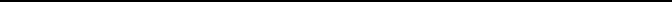 1.3 工程项目规模、特征：                     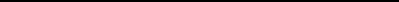 第二条：委托方应在本协议签字生效 10 日内向承接方提供下列文件资料，并对其准确性、真实性负责。提供码头的相关证明资料。提供本工程项目航道、海事等报告及相关文件（复印件）。第三条：承接方向委托方提交主管机关认可的《行洪论证评价报告》各 3 份，并对其质量负责，不得因任何理由影响评估服务进度及获取批复文件。第三条：评估服务工期          。3.1本工程的评估工作在航道、海事等专项意见取得后 10 日内提交《行洪论证评价报告》，由于委托方的原因未能及时提供本协议第二条约定的资料，工期顺延，乙方不承担任何责任。3.2评估服务工作有效期限以协议规定的时间为准。如遇特殊情况（工作量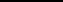 变化，不可抗拒力以及非承接方原因造成的停、窝工等）时，工期顺延。第四条：收费标准及付费方式4.1本次评估服务工作根据现有工作条件，由委托方与承接方协商确定。4.2本项目按包干式收取费用，包干总费用为￥     元整（大写:人民币    ）（包干使用）。4.3乙方完成行洪论证评价报告编制及评审，并获得上级部门及相关单位的审批等所有工作。甲方向乙方一次性支付包干总费用为￥     元整（大写:人民币    ）（包干使用）。第五条：双方责任 5.1 委托方责任5.1.1 委托方委托任务时，必须以书面形式向承接方明确评估任务及技术要求，并按第二条规定提供文件资料。5.1.2 评估服务过程中产生的咨询费为包干价格。5.1.3 委托方负责承担本协议的咨询费。 5.2 承接方责任5.2.1承接方应按国家技术规范、标准、规程和任务委托书及技术要求进行评估工作，按本合同规定的时间提交主管机关认可的质量合格评估报告及批复文件，并对其负责。5.2.2本协议有关条款规定和补充协议中承接方应负的其它责任。第六条：违约责任6.1 委托方未按合同规定时间（日期）交付评估服务费。每超过一日，每日应给付而未支付评估服务费的千分之一逾期违约金。6.2 由于承接方原因未按协议规定时间（日期）提交评估报告，每超过一日，应减收未支付评估服务费的千分之一。第七条：本协议未尽事宜，经委托方与承接方协商一致，签订补充协议，补充协议与本协议具有同等效力。第八条：本协议发生争议，双方应及时协商解决，也可由项目实施地的仲裁委员会申请仲裁调解。第九条：本协议经双方签字盖章后生效。按协议份数提交业主，尾款完清后，本协议终止。本协议书正本一式 陆 份，甲方执 叁 份，乙方执 叁 份。具有同等法律效力。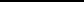 第六章  评分办法和细则本次招标采用合理低价法的综合评审，遵循公平、公正、科学和择优的原则。（一）合理低价综合评审法， 评审委员会根据本章第（二）款规定的量化因素及量化标准进行评分，按照得分由高到低的顺序推荐中选候选人，或根据比选人授权直接确定中选人，但竞选报价低于其成本的除外。得分相等时，竞选报价低的优先，竞选报价也相等的由比选人确定。（二）分值组成（100）（三）基准价确定原则：所有投标人的投标总报价取算术平均值 即为投标总报价的评标基准价（不能整除的按小数点前整数取整）。（四）评分细则1、投标报价（80分）：竞选人的竞选总报价由低到高依次排序，以最接近低价判定标准值(包括低价判定标准值)的竞选总报价为合理最低报价，得最高分80分。其后对所有参评的竞选总报价均以合理最低报价为准进行评审计分，每增加5000 元扣1分，扣完为止。2、企业资质（20）：按招标要求提供业绩证明，提供得20分。 第四章  竞争性比选文件组成经 济 部 分一、竞争性比选书二、竞争性比选承诺三、授权委托书四、开标报价表一、竞争性比选书          有限公司：根据贵方招标《行洪论证评价报告》，竞争性比选文件，遵照国家有关规定，我方经考察现场和研究上述项目招标文件的竞争性比选人须知、合同条款、技术规范、和其他有关文件后，我方愿以人民币                  元的总价格，按上述合同条款、技术规范、要求承包此项目报告工作。1、愿意提供比选文件中要求所有资料，并保证完全真实准确。  2、我单位完全响应评审办法。3、比选后的最终报价已经确认无误。4、我单位如果未按比选文件要求、合同规定等提出的各项承诺履行义务，愿意承担本比选文件中所列的违约责任。5、我单位已详细审核全部比选文件及其有效补充文件，我们知道必须放弃提出含糊不清或误解的问题的权利。6、我们同意从规定的比选响应文件递交截止日期起遵循本响应文件，并在规定的投标有效期期满之前本比选响应文件始终对我方具有约束力； 7、我们愿意向贵方提供贵方可能另外要求的与比选有关的任何证据或资料。8、一旦我方中标,我们愿意履行自己在比选响应文件和比选过程中的全部承诺和责任。9、我们愿意遵守比选文件中对投标者的所有规定。10、我们完全理解贵方有保留在授标之前任何时候接受或拒绝任何投标，以及宣布招标程序无效或拒绝所有投标的权力。我们完全理解贵方无向未中标人解释未中标理由的义务。11、我们完全理解招标人不一定以最低价确定中标单位。12、正式通讯地址为： 地   址：邮   编：电   话：传   真：法定代表人或其授权代理人（签字）：投标单位名称：公    章：日    期：          年  月  日二、竞争性比选承诺（工期、质量等，格式自拟） 注：由比选申请人按照比选申请人须知前相关要求自行承诺。三、授权委托书法定代表人身份证明比选申请人名称： 	单位性质： 	地址： 	成立时间： 	 年 	  月          日经营期限： 	姓名： 	 性别： 	 年龄： 	职务： 	系 	     （比选申请人名称）的法定代表人。特此证明。比选申请人： 	     （盖单位章） 	年   月   日法定代表人授权委托书本人  	（姓名）系 	      （比选申请人名称）的法定代表人，现委托 	（姓 名）为我方代理人。代理人根据授权，以我方名义签署、澄清、说明、补正、递交、撤回、 修改        	（项目名称）竞争性比选申请文件、签订合同和处理有关事宜， 其法律后果由我方承担。委托期限：    	。 代理人无转委托权。附：法定代表人身份证明。比选申请人：              	（盖单位公章） 法定代表人： 	         	（签字和盖章）身份证号码：                 	委托代理人：            	（签字）身份证号码： 	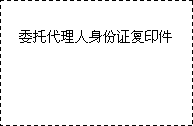 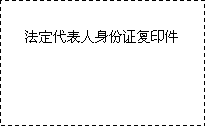      	年  	月  	日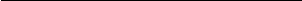 注：1、法定代表人参加竞争性比选活动并签署文件的不需要授权委托书，只需提供法定代表人身份复印件；非法定代表人参加竞争性比选活动及签署文件的除提供法定代表人身份证明外还须提供授权委托书。2、法定代表人身份证复印件及授权委托书原件装入比选申请文件一并递交。四、开标报价表              竞争性比选人：                   （盖章） 法定代表人或其授权代理人：          （签字）日   期：            商 务 部 份一、营业执照二、项目经理简历表三、业绩证明一、营业执照二、项目经理简历表竞争性比选单位（盖章）： 法定代表人或其授权代理人（签字）：                            日期：    年   月    日三、业绩证明条款号条  款  名  称编  列  内  容1招标人名称：重庆郭家沱港埠有限公司 地址：重庆市江北区郭家沱滚装码头2项目名称郭家沱码头行洪论证评价报告3项目地点重庆市4资金来源自有5费用最高限价29万元以内6编制和工作范围郭家沱码头行洪论证评价报告编制及评审，并获得相关行政部门批复等所有相关工作。7计划工期计划工期：30个工作日8要求报告内容详实、完整全面，符合国内的相关编制规范、规则、惯例的要求。满足公司码头经营许可上级部门及相关单位的审批要求。9竞争性比选投标人资质条件、能力1.项目经理资格要求：项目经理具有港航类中级及以上职称。2.业绩情况：近三年内完成相关业绩，并取得批复文件（提供批复文件复印件）10竞争性比选投标人提出问题的截止时间竞争性比选投标人在收到招标文件后，应仔细检查招标文件的所有内容，如有残缺或文字表述不清，存在错、碰、漏、缺、概念模糊和有可能出现歧义或理解上的偏差的内容等应在2021年11 月15 日17时 00分前书面通知招标人。11招标人书面澄清的时间竞争性比选截止时间的 1 天前。12偏离√不允许□允许13构成招标文件的其他材料竞争性比选人的书面澄清、说明和补正（但不得改变竞争性比选文件的实质性内容）14投标人文件投递截止时间 2021年11月15日 17 时 00 分前15签字或盖章要求竞争性比选文件应由竞争性比选人的法定代表人或其授权的代理人签字或盖章，每页加盖竞争性比选人单位公章，否则其竞争性比选文件按废标处理。16竞争性比选文件正本份数     2     份17装订要求文件装订成册密封，并加盖公章18竞争性比选文件的密封1.经济部分装入“经济部分”袋中，密封并在袋上加盖竞争性比选人单位公章。2.商务部分装入“商务部分”袋中，密封并在袋上加盖竞争性比选人单位公章。3.“经济部分”袋和“商务部分”袋装入“竞争性比选文件”大袋中，密封并在袋上加盖竞争性比选人单位公章。4.以上各竞争性比选文件袋若一个袋装不下时，可以采用多袋封装。如果竞争性比选文件没有按上述规定密封，该竞争性比选文件将被拒绝接收。19封套上应载明的信息招标人地址：重庆市江北区郭家沱滚装码头 招标人名称：重庆郭家沱港埠有限公司 《郭家沱码头行洪论证评价报告》2021年11月16日10 时00分前不得开启。20递交竞争性比选文件地点地址：重庆市江北区郭家沱滚装码头205会议室21是否退还竞争性比选文件√否□是22开标时间和地点开标时间：2021年11 月16日10时开标地点：重庆市江北区郭家沱滚装码头205会议室23开标程序主持人按下列程序进行比选会：1. 宣布比选纪律；2. 宣布比选人、唱标人、记录人、监督人等有关人员姓名；3. 公布在比选截止时间前递交比选申请文件的竞选人名称；4. 核验参加比选会议的竞选人的投标文件。24评标委员会的组建评标委员会构成： 5人26中标候选人公示媒介中标通知书27履约担保履约担保的形式：无履约担保的金额：无序号竞争性比选人密封情况竞争性比选报价（元）质量标准工期备注签名备注：招标人编制的标底/最高限价29万元以内。备注：招标人编制的标底/最高限价29万元以内。备注：招标人编制的标底/最高限价29万元以内。备注：招标人编制的标底/最高限价29万元以内。备注：招标人编制的标底/最高限价29万元以内。备注：招标人编制的标底/最高限价29万元以内。备注：招标人编制的标底/最高限价29万元以内。备注：招标人编制的标底/最高限价29万元以内。发包人（签章）：XXXXXX 有限公司承包人（签章）：法定代表人或其委托代理人：法定代表人经办人：或其委托代理人：地 址：经办人：地 址：邮 编：邮 编：电 话：邮 编：电 话：开户行：电 话：开户行：银行帐号：开户行：银行帐号：签订时间：银行帐号：签订时间：签订时间：企业业绩分投标报价分2080项目名称报    价小写金额：￥                       元大写金额：人民币                   元整质    量工    期姓名性别性别性别年龄年龄职务项目经理项目经理项目经理职称职称职称学历学历参加工作时间参加工作时间参加工作时间从事项目经理年限从事项目经理年限从事项目经理年限从事项目经理年限已完工程项目情况已完工程项目情况已完工程项目情况已完工程项目情况已完工程项目情况已完工程项目情况已完工程项目情况已完工程项目情况已完工程项目情况已完工程项目情况已完工程项目情况已完工程项目情况建设单位建设单位项目名称项目名称项目名称建设规模建设规模建设规模开、竣工程日期开、竣工程日期工程质量工程质量